7	рассмотреть возможные изменения в связи с Резолюцией 86 (Пересм. Марракеш, 2002 г.) Полномочной конференции о процедурах предварительной публикации, координации, заявления и регистрации частотных присвоений, относящихся к спутниковым сетям, в соответствии с Резолюцией 86 (Пересм. ВКР-07) в целях содействия рациональному, эффективному и экономному использованию радиочастот и любых связанных с ними орбит, включая геостационарную спутниковую орбиту;7(D1)	Тема D1 − Внесение изменений в Приложение 1 к Дополнению 4 к Приложению 30B к РРБазовая информацияВ Приложении 1 к Дополнению 4 к Приложению 30B к Регламенту радиосвязи рассматривается метод определения общего значения отношения несущей к единичной и суммарной помехе (C/I), усредненного по необходимой ширине полосы модулированной несущей.Всемирная конференция радиосвязи 2019 года (ВКР-19) приняла изменения к разделам 1.1 и 1.2 Дополнения 4 к Приложению 30B к РР, заменив минимальное орбитальное разнесение с 10° и 9° на 7° и 6° соответственно. Однако эти изменения не были отражены в разделе 2 Приложения 1 к Дополнению 4 к Приложению 30B к РР, где по-прежнему используются 10° и 9° при расчете отношения несущей к суммарной помехе C/I в данной контрольной точке на линии вниз. Данное несоответствие рассматривается в рамках пункта 7 повестки дня ВКР-23, тема D1; был разработан метод, который заключается в изменении раздела 2 Приложения 1 к Дополнению 4 к Приложению 30B к РР для согласования значений орбитального разнесения со значениями в разделах 1.1 и 1.2 Дополнения, принятого ВКР-19.ПредложениеПРИЛОЖЕНИЕ 30B  (ПЕРЕСМ. ВКР-19)Положения и связанный с ними План для фиксированной спутниковой службы в полосах частот 4500–4800 МГц, 6725–7025 МГц, 
10,70–10,95 ГГц, 11,20–11,45 ГГц и 12,75–13,25 ГГцДОПОЛНЕНИЕ  4     (ПЕРЕСМ. ВКР-19)Критерии для определения того, считается ли затронутым 
выделение или присвоение15bisПРИЛОЖЕНИЕ 1  К  ДОПОЛНЕНИЮ  4     (Пересм. ВКР-07)Метод определения общего значения отношения несущей к единичной и суммарной помехе, усредненного по необходимой 
ширине полосы модулированной несущейMOD	IAP/44A22A4/1#20122	Отношение несущей к суммарной помехе C/IОтношение несущей к суммарной помехе (C/I)agg в данной контрольной точке на линии вниз определяется из уравнения:		          дБ,		j  =  1, 2, 3 . . . n, где:	(С/I)tj:	общее отношение несущей к помехе, обусловленное помехой от j- выделения или присвоения, рассчитанное с использованием метода для общего отношения несущей к единичной помехе (С/I)t, указанного в § 1 Приложения 1 к настоящему Дополнению; и	n:	общее число создающих помеху выделений или присвоений, для которых орбитальное разнесение с полезным спутником меньше или равно ° в случае диапазона 6/4 ГГц и меньше или равно ° в случае диапазона 13/1011 ГГц.Основания:	Привести значения орбитального разноса, указанные в Приложении 1 к Дополнению 4 к Приложению 30B к РР, в соответствие со значениями, содержащимися в §§ 1.1 и 1.2 Дополнения 4 к Приложению 30B (Пересм. ВКР-19), и включить Правило процедуры по разделу 2 Приложения 1 к Дополнению 4 в РР.______________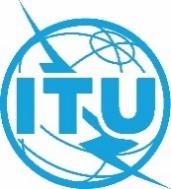 Всемирная конференция радиосвязи (ВКР-23)
Дубай, 20 ноября – 15 декабря 2023 годаВсемирная конференция радиосвязи (ВКР-23)
Дубай, 20 ноября – 15 декабря 2023 года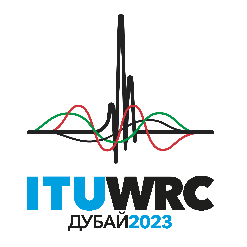 ПЛЕНАРНОЕ ЗАСЕДАНИЕПЛЕНАРНОЕ ЗАСЕДАНИЕДополнительный документ 4
к Документу 44(Add.22)-RДополнительный документ 4
к Документу 44(Add.22)-R26 июня 2023 года26 июня 2023 годаОригинал: английскийОригинал: английскийГосударства – члены Межамериканской комиссии по электросвязи (СИТЕЛ)Государства – члены Межамериканской комиссии по электросвязи (СИТЕЛ)Государства – члены Межамериканской комиссии по электросвязи (СИТЕЛ)Государства – члены Межамериканской комиссии по электросвязи (СИТЕЛ)ПРЕДЛОЖЕНИЯ ДЛЯ РАБОТЫ КОНФЕРЕНЦИИПРЕДЛОЖЕНИЯ ДЛЯ РАБОТЫ КОНФЕРЕНЦИИПРЕДЛОЖЕНИЯ ДЛЯ РАБОТЫ КОНФЕРЕНЦИИПРЕДЛОЖЕНИЯ ДЛЯ РАБОТЫ КОНФЕРЕНЦИИПункт 7(D1) повестки дняПункт 7(D1) повестки дняПункт 7(D1) повестки дняПункт 7(D1) повестки дня